ДОГОВОР № АС/СВ/КВ- -Эучастия в долевом строительств     г. Архангельск 	                                                                                        «__» ____ 2022 годаОбщество с ограниченной ответственностью Специализированный застройщик «Аквилон Северодвинск», идентификационный номер налогоплательщика (ИНН) 2901297953, основной государственный регистрационный номер (ОГРН) 1192901006924, дата государственной регистрации: 24 июля 2019 года, наименование регистрирующего органа: Инспекция Федеральной налоговой службы по г. Архангельску, код причины постановки на учет (КПП) 290201001, именуемое в дальнейшем «Застройщик», в лице Марусовой Натальи Александровны, действующей на основании доверенности от 17.09.2021 года, удостоверенной Шишкаревой Светланой Анатольевной, временно исполняющей обязанности нотариуса нотариального округа Город Архангельск Архангельской области Неклюдовой Ольги Юрьевны, и зарегистрированной в реестре за №29/7-н/29-2021-7-803, с одной стороны, игражданин(ка) РФ __________, ________ года рождения, пол ______, место рождения: __________, страховой номер индивидуального лицевого счета в системе обязательного пенсионного страхования: ________, паспорт серии ______ № ________, выдан __________ ________г., код подразделения: ________, зарегистрирован(а) по адресу: ____________________, именуемый(ая) в дальнейшем «Участник долевого строительства», с другой стороны, совместно именуемые в тексте настоящего Договора «Стороны», в соответствии с Федеральным законом от 30 декабря 2004 года № 214-ФЗ «Об участии в долевом строительстве многоквартирных домов и иных объектов недвижимости и о внесении изменений в некоторые законодательные акты Российской Федерации» (далее – Федеральный закон) заключили настоящий Договор о нижеследующем:1. Термины и определения1.1. 1.1. Если в тексте настоящего Договора не указано иное, следующие термины и определения имеют указанное значение:Дом – Многофункциональная застройка г. Северодвинск, градостроительный квартал №100. Жилой комплекс 3 очередь строительства.Указанный адрес является строительным адресом Дома. По завершении строительства Дому будет присвоен постоянный адрес.Дом в соответствии с проектной документацией имеет следующие характеристики: Вид – Многоквартирный жилой дом;Назначение – жилой;Этажность – 8;Количество этажей – 9;Общая площадь Дома – 3 900,4 кв.м;Материал наружных стен  –  кладка из керамических пористых камней и кирпича;Материал поэтажных перекрытий – сборные и монолитные железобетонные плиты;Класс  энергоэффективности – В (высокий);Класс сейсмостойкости  –  требования не устанавливаются (Согласно СП 14.13330.2014 «Строительство в сейсмических районах» расчетная сейсмическая интенсивность для данного района составляет менее 7 баллов. Разработка специальных антисейсмических мероприятий не требуется).Объект долевого строительства:- квартира за номером ____, которая будет находиться в доме на __ этаже. Общая проектная площадь квартиры определяется согласно проекту по внутреннему контуру стен за вычетом площади технических шахт и капитальных перегородок и предварительно составляет _____ кв.м.Объект долевого строительства в соответствии с проектной документацией имеет следующие характеристики: Назначение  – жилое;Количество комнат – __;площадь комнаты - ___ кв.м., площадь коридора - ___ кв.м., площадь кухни-гостиной - ___ кв.м., площадь санузла - ___ кв.м., балкон/лоджия площадью ___ кв.м (с учетом понижающего коэффициента 0.3/0.5);Строительные оси: ___, ____.Общая проектная площадь квартиры (без учета площади балконов/лоджий) исчисляется как сумма площадей всех частей квартиры, за исключением площади холодных помещений (балконов/лоджий).Общая приведенная площадь квартиры исчисляется как сумма площадей всех частей квартиры, в том числе площади холодных помещений: балконов/лоджий с понижающим коэффициентом 0,3/0,5 соответственно.Фактическая общая площадь квартиры определяется на основании данных проведенных, уполномоченной организацией, обмеров жилых и (или) нежилых помещений Многоквартирного дома, необходимых для ввода Многоквартирного дома в эксплуатацию и исчисляется как сумма площадей всех частей квартиры, в том числе площади холодных помещений: балконов/лоджий с понижающим коэффициентом 0,3/0,5 соответственно.При расчете Цены настоящего Договора, т.е. размера денежных средств, подлежащих уплате Участником долевого строительства для строительства объекта долевого строительства, используется Общая приведенная площадь квартиры.План квартиры, включающий ее описание и местоположение в Доме, приводится в Приложении № 1 к Договору и является неотъемлемой частью Договора.Указанный номер квартиры является предварительным номером, присвоенным квартире на период строительства Дома. К моменту ввода в эксплуатацию построенного Дома квартире будет присвоен постоянный номер.Фактическая площадь Объекта долевого строительства, приобретаемого Участником долевого строительства, может быть уточнена к моменту передачи Объекта долевого строительства. Третьи лица – любые физические и юридические лица, не являющиеся сторонами настоящего договора.2. Предмет договора2.1. Предметом настоящего Договора является деятельность сторон по осуществлению строительства Дома, в том числе:выполнение Застройщиком с привлечением третьих лиц работ по обеспечению строительства указанного Дома;финансирование Участником долевого строительства объектов долевого строительства в строящемся Доме.2.2. Застройщик обладает правом аренды на земельный участок:- общей площадью 3 947,00 кв.м, с кадастровым номером 29:28:103099:5735, категория земель: земли населенных пунктов, виды разрешенного использования: многоэтажная жилая застройка (высотная застройка), на основании договора аренды земельного участка №12 872 007 от 16.09.2021 года, о чем Управлением Федеральной службы государственной регистрации, кадастра и картографии по Архангельской области и Ненецкому автономному округу 25.11.2021 года сделана запись регистрации номер 29:28:103099:5735-29/011/2021-2.2.3. Разрешение на строительство № RU 29-1032901000703-1019-2022 от 04.02.2022 года выдано Администрацией муниципального образования «Северодвинск». Срок действия разрешения – до 04.03.2024 года.2.4. Проектная декларация размещена в единой информационной системе жилищного строительства в сети Интернет: https://наш.дом.рф. Участник долевого строительства ознакомлен с проектной декларацией и проектом строительства. 2.5. Застройщик обязуется ввести Дом в эксплуатацию до 30.06.2024 года и передать объект долевого строительства Участнику долевого строительства до 31.12.2024 года. Застройщик имеет право на досрочный ввод Дома в эксплуатацию и передачу объекта долевого строительства Участнику долевого строительства. 3. Финансирование строительства, сроки и порядок оплаты3.1. Цена настоящего Договора, то есть размер денежных средств, подлежащих уплате Участником долевого строительства для строительства объекта долевого строительства, определена сторонами и составляет _____ (________) рублей 00 копеек. Уплата цены настоящего Договора производится Участником долевого строительства в следующие сроки и в размерах:__________ (_____________________________________________________________) рубля ____ копеек – за счет собственных средств, в течение 5 (Пяти) рабочих дней с момента регистрации настоящего Договора в органе, осуществляющем государственный кадастровый учет и государственную регистрацию прав.Участник долевого строительства обязуется внести денежные средства в счет уплаты цены настоящего Договора участия в долевом строительстве на специальный эскроу-счет, открываемый в ПАО Сбербанк (Эскроу-агент) для учета и блокирования денежных средств, полученных Эскроу-агентом от являющегося владельцем счета Участника долевого строительства (Депонента), в счет уплаты цены Договора участия в долевом строительстве      в целях их дальнейшего перечисления Застройщику (Бенефициару) при возникновении условий, предусмотренных Федеральным законом от 30.12.2004 № 214-ФЗ «Об участии в долевом строительстве многоквартирных домов и иных объектов недвижимости и о внесении изменений в некоторые законодательные акты Российской Федерации» и Договором счета эскроу, заключенным между Бенефициаром, Депонентом и Эскроу-агентом с учетом следующего:Эскроу-агент: Публичное акционерное общество «Сбербанк России» (сокращенное наименование ПАО Сбербанк), место нахождения: г. Москва; адрес: 117997 г. Москва, ул. Вавилова, д. 19; адрес электронной почты: Escrow_Sberbank@sberbank.ru; номер телефона: 8-800-200-86-03.Депонент: __________.Бенефициар: Общество с ограниченной ответственностью Специализированный застройщик «Аквилон Северодвинск».  Депонируемая сумма: _____ (________) рублей 00 копеек.Срок внесения Депонентом Депонируемой суммы на счет эскроу: в течение 5 (Пяти) рабочих дней с момента регистрации настоящего Договора в органе, осуществляющем государственный кадастровый учет и государственную регистрацию прав, согласно п.3.1 Договора.Срок условного депонирования денежных средств: до _________ года.Участник долевого строительства обязан осуществлять все платежи по настоящему Договору только путем внесения денежных средств на счет эскроу, открытый в Уполномоченном банке после государственной регистрации настоящего Договора. Осуществление Участником долевого строительства платежей иным способом, в том числе до государственной регистрации настоящего Договора, не допускается.В течение 3 (Трех) рабочих дней после перечисления денежных средств на счет эскроу Участник долевого строительства обязан предоставить Застройщику копию выписки по счету эскроу. Участник долевого строительства считается исполнившим надлежащим образом обязанность по уплате обусловленной настоящим Договором цены с момента поступления денежных средств на счет эскроу. Расчеты по договору участия в долевом строительстве объекта недвижимости производятся с использованием счета эскроу, открытого на имя депонента (участника долевого строительства) в уполномоченном банке (эскроу-агенте).В случае, если одним из участников долевого строительства/залогодателей будет являться несовершеннолетний, то счет эскроу с целью оплаты по настоящему Договору должен быть открыт на совершеннолетнего участника долевого строительства, являющегося заемщиком по кредитному договору. В случае неполной уплаты платежа по указанному графику, денежные средства зачисляются в следующей очередности:издержки кредитора (Застройщика) по получению исполнения;пени по договору;основная сумма взноса. В случае  уменьшения или увеличения фактической общей площади объекта долевого строительства (которая включает площадь холодных помещений с учетом понижающего коэффициента) Застройщик или Участник долевого строительства, соответственно, производит возврат или доплату денежных средств до полного размера цены настоящего Договора, исходя из фактической площади объекта долевого строительства, установленной в результате произведенных обмеров. Стороны определили, что возврат или доплата за разницу площадей определяется исходя из стоимости одного квадратного метра равной _____ (________) рублей 00 копеек за 1 кв.м. Составление дополнительного соглашения при этом не требуется. Участник долевого строительства производит Застройщику доплату до полного размера цены настоящего Договора в течение 30 (тридцати) дней со дня получения от Застройщика сообщения об этом, но в любом случае не позднее даты подписания Акта приема-передачи с Застройщиком. Возврат такой суммы осуществляется Застройщиком в течение 30 (тридцати) дней со дня получения от Участника долевого строительства соответствующего заявления, с указанием счета, на который должен быть произведен возврат. Застройщик имеет право не исполнять денежных обязательств перед Участником долевого строительства в соответствии с настоящим пунктом, до получения письменного заявления Участника долевого строительства со всеми реквизитами счета Участника долевого строительства.4. Права и обязанности Участника долевого строительства4.1. Участник долевого строительства обязан профинансировать строительство объекта долевого строительства в Доме в срок, установленный в разделе 3 настоящего Договора (целевые средства, подлежащие уплате Участниками долевого строительства для создания объекта долевого строительства), а также оплатить расходы по государственной регистрации настоящего Договора в органах, осуществляющих государственный кадастровый учет и государственную регистрацию прав.4.2. Участник долевого строительства должен исполнять обязанности добросовестно, действовать без ущемления законных прав и интересов других Участников долевого строительства.4.3. Участник долевого строительства оплачивает расходы по содержанию общего имущества многоквартирного дома, пропорционально доле в праве собственности на принадлежащее ему жилое помещение, расходы по содержанию жилого помещения и оплате коммунальных услуг. Обязанность по оплате указанных расходов возлагается на Участника долевого строительства с момента передачи ему Объекта долевого строительства. 4.4. Участник долевого строительства обязан в течение 5 (Пяти) дней сообщить Застройщику сведения об изменении места его регистрации или фактического проживания для своевременного доведения до него необходимой информации.4.5. В случае передачи участником долевого строительства своих прав и обязанностей по настоящему Договору третьим лицам участник уведомляет об этом застройщика. Уведомление вручается Участником долевого строительства Застройщику под расписку. В случае, если Участником долевого строительства цена настоящего договора оплачена Застройщику не полном объеме, уступка прав осуществляется только с переводом долга и только с письменного согласия Застройщика. Уступка имущественных прав может осуществляться третьим лицам в любых долях. Размер, условия и порядок оплаты стоимости квартиры определяются дополнительным соглашением, подписанным Застройщиком и третьим лицом. При этом заключение Договора уступки прав требований по настоящему Договору возможно в период с момента государственной регистрации настоящего Договора до момента подписания акта приема-передачи Объекта долевого строительства. В случае уступки Участником долевого строительства, являющимся владельцем счета эскроу, прав требований по настоящему Договору, к новому участнику долевого строительства с момента государственной регистрации соглашения (договора) об уступке прав требований переходят все права и обязанности по договору счета эскроу, заключенному прежним участником долевого строительств с эскроу-агентом. 4.6. При регистрации права собственности на переданный объект долевого строительства, услуги организации, уполномоченной проводить техническую инвентаризацию, и органа, осуществляющего государственный кадастровый учет и государственную регистрацию прав, Участник долевого строительства оплачивает самостоятельно.4.7. Гарантийный срок, в течение которого Участник долевого строительства имеет право предъявлять требования по качеству строительства, за исключением технологического и инженерного оборудования, равен       5 (Пяти) годам со дня передачи объекта долевого строительства. Гарантийный срок на технологическое и инженерное оборудование, входящее в состав Дома, равен 3 (Трем) годам со дня первой передачи в Доме объекта долевого строительства. Застройщик гарантирует своевременное устранение обнаруженных дефектов и недостатков.4.8. В случае смерти Участника долевого строительства его права и обязанности по настоящему Договору переходят к наследнику или наследникам. Существующие на день открытия наследства Участника долевого строительства права и обязанности, основанные на настоящем Договоре, входят в состав наследства Участника долевого строительства.Наследник или наследники вступают в настоящий Договор на основании свидетельства о праве на наследство, уведомляя Застройщика о вступлении в Договор с приложением нотариально заверенной копии свидетельства о праве на наследство.4.9. Собственникам помещений в многоквартирном доме принадлежат на праве общей долевой собственности помещения в данном доме, не являющиеся частями квартир и нежилых помещений и предназначенные для обслуживания более одного помещения в данном доме, в том числе межквартирные лестничные площадки, лестницы, лифты, лифтовые и иные шахты, коридоры, технические этажи, чердаки, подвалы, в которых имеются инженерные коммуникации, иное обслуживающее более одного помещения в данном доме оборудование (технические подвалы), а также крыши, ограждающие несущие и ненесущие конструкции данного дома, механическое, электрическое, санитарно-техническое и иное оборудование, находящееся в данном доме за пределами или внутри помещений и обслуживающее более одного помещения, земельный участок, на котором расположен данный дом, с элементами озеленения и благоустройства и иные предназначенные для обслуживания, эксплуатации и благоустройства данного дома объекты, расположенные на указанном земельном участке.5. Права и обязанности Застройщика5.1. Организует строительство Дома самостоятельно или с привлечением других организаций, предпринимателей и физических лиц, заключает договоры с подрядными организациями на выполнение строительно-монтажных и других работ, связанных со строительством Дома и осуществляет другие функции Застройщика.5.2. Принимает от Участника долевого строительства денежные средства в оплату строительства вышеуказанного объекта долевого строительства и производит расчеты с подрядчиками.5.3. Использует денежные средства, уплачиваемые Участником долевого строительства по настоящему Договору, только для строительства (создания) Дома в соответствии с целями, установленными действующим законодательством о долевом строительстве.5.4. Из целевых средств долевого строительства на строительство объекта осуществляются в том числе, но не ограничиваясь, следующие виды затрат:5.4.1. строительство (создание) одного многоквартирного дома и (или) иного объекта недвижимости в соответствии с проектной документацией или возмещение затрат на его строительство (создание):- подготовка площадки для строительства (в том числе расходы по расселению граждан, сносу сооружений и домов и т.п.);- услуги по сопровождению строительства (в том числе авторский надзор, техническая инвентаризация, аренда лесов и складов, услуги по составлению документации по строительству, консультационные услуги, комиссионное вознаграждение, услуги гостиницы, услуги механизмов и т.п.);- коммунальные платежи (в том числе водоснабжение, электроэнергия, теплоэнергия, услуги по размещению ТБО и т.п.);- материалы, оборудование и их доставка (в том числе стоимость материалов и оборудования, транспортные услуги и провозная плата, услуги по доведению материалов и оборудования до возможности их использования, приобретение поддонов, аренда складов для хранения материалов и оборудования и т.п.);- благоустройство территории (в том числе асфальтово-бетонные работы, услуги по строительству детских площадок, изготовление и установка зимнего сада, изготовление ключей, устройство террас, устройство фасадов и т.п.);- строительно-монтажные работы (в том числе кровельные работы, устройство потолков, монтаж оборудования и пуско-наладочные работы, монтаж лифта, монтаж теплоснабжения приточной установки, монтаж эскалатора, монтажные работы, наладка автоматизированной насосной станции, нарезка металла, общестроительные работы, отделочные работы, установка дверных/оконных/балконных блоков, устройство лестницы, программирование электросчетчиков, установленных в электрощитовой дома ВРУ – 0,4кВ, работы по объекту разные, санитарно-биологические исследования и т.п.);- аренда строительной техники и оборудования;- реклама-информация (в том числе информационные сообщения в средствах массовой информации, информационные щиты и т.п.);- посреднические услуги для привлечения Участников долевого строительства;- возврат средств по договорам займа, полученных и использованных Застройщиком для строительства (создания) многоквартирного дома;5.4.2.  возмещение затрат на приобретение, в том числе оформление, права собственности или права аренды, права субаренды на земельные участки, на которых осуществляется строительство (создание) многоквартирных домов и (или) иных объектов недвижимости, на уплату арендной платы за такие земельные участки;5.4.3.  возмещение затрат на подготовку проектной документации и выполнение инженерных изысканий для строительства (создания) многоквартирных домов, а также на проведение экспертизы проектной документации и результатов инженерных изысканий, государственной экологической экспертизы в случае, если требование об обязательном проведении таких экспертиз установлено федеральными законами;5.4.4. строительство, реконструкция в границах земельного участка, правообладателем которого является застройщик, сетей инженерно-технического обеспечения, необходимых для подключения (технологического присоединения) многоквартирного дома (домов) и (или) иных объектов недвижимости к таким сетям инженерно-технического обеспечения, в соответствии с проектной документацией или возмещение затрат на строительство, реконструкцию таких сетей инженерно-технического обеспечения;5.4.5. внесение платы за подключение (технологическое присоединение) многоквартирных домов и (или) иных объектов недвижимости к сетям инженерно-технического обеспечения или возмещение затрат в связи с внесением указанной платы;5.4.6. возмещение затрат в связи с заключением в соответствии с законодательством о градостроительной деятельности договора о развитии застроенной территории и исполнением обязательств Застройщика по этому договору;5.4.7. возмещение затрат на уплату процентов по целевым кредитам на строительство (создание) многоквартирного дома (домов) и (или) иных объектов недвижимости;5.4.8. возмещение затрат, связанных с государственной регистрацией договоров участия в долевом строительстве;5.4.9. иные все затраты, непосредственно связанные со строительством и вводом в эксплуатацию Дома, в том числе затраты, связанные с устранением недостатков в объектах долевого строительства.В случае превышения у Застройщика сумм целевого финансирования, полученных от Участника долевого строительства, над суммами фактически произведенных расходов, экономия (разница) переходит в собственность  (распоряжение) Застройщика. 5.5. Ведет учет поступления и расходования денежных средств на строительство Дома.5.6. Застройщик обязан по окончании строительства и ввода Дома в эксплуатацию передать в собственность Участнику долевого строительства построенный для него Объект долевого строительства по акту приема-передачи и передать ему документы, необходимые для государственной регистрации права собственности на объект долевого строительства.5.7. Построенный Объект долевого строительства передается Участнику с выполнением следующих работ:Устройство межкомнатных перегородок;Установка оконных, балконных дверных блоков с двухкамерными стеклопакетами, остекление лоджии или балкона согласно проекту;Установка входной двери в квартиру;Монтаж системы отопления, установка радиаторов;Подводка силовой электрической сети до этажного щитка со счетчиками квартирного учета электрической энергии с внутриквартирной электроразводкой по проекту, с установкой электрических розеток (за исключением розеток для подключения электрических плит, духовых шкафов) и выключателей по проекту. Без устройства электрозвонков в квартирах. Ввод в квартиру слаботочных сетей для подключения телефонии, телевидения, интернета и домофонии;Монтаж стояков систем горячего и холодного водоснабжения без внутриквартирной разводки, установка счетчиков воды;Монтаж стояков системы канализации без внутриквартирной разводки и установки сантехприборов и сантехфаянса (в санузлах, кухнях);Устройство естественной вытяжной канальной вентиляции в санузлах и кухнях;Устройство выравнивающего подстилающего слоя полов из цементно-песчаного раствора (за исключением помещения балкона/лоджии);Выполнение простой штукатурки стен согласно СНиП 3.04.01-87 (за исключением откосов дверных проемов, участков стен, расположенных за стояками систем горячего и холодного водоснабжения, канализации, помещения балкона/лоджии);Выполнение шпаклевки стен и перегородок (за исключением откосов дверных проемов, участков стен и перегородок, расположенных за стояками систем горячего и холодного водоснабжения, канализации, помещений сан.узла, туалета, ванной комнаты, балкона/лоджии);Установка откосов оконных проемов, подоконников (за исключением порогов балконных дверей, дверей, ведущих на лоджию);Потолок – несущая конструкция перекрытия;Гидроизоляция ванных комнат и санузлов.В доме устанавливаются лифты согласно проекту, автоматизированный тепловой пункт.5.8. Застройщик не несет ответственности за недостатки (дефекты) объекта долевого строительства, обнаруженные в пределах гарантийного срока, если докажет, что они произошли вследствие нормального износа такого объекта долевого строительства или его частей, нарушения требований технических регламентов, градостроительных регламентов, а также иных обязательных требований к процессу его эксплуатации либо вследствие ненадлежащего его ремонта, проведенного самим Участником долевого строительства или привлеченными им третьими лицами.6.	Срок действия договора. Досрочное расторжение6.1. Настоящий Договор заключается в письменной форме, подлежит государственной регистрации и считается заключенным с момента такой регистрации.6.2. Действие настоящего Договора прекращается с момента выполнения сторонами своих обязательств, предусмотренных настоящим Договором, и полного расчета между сторонами.6.3. Участник долевого строительства в одностороннем порядке вправе отказаться от исполнения договора в случае:1) неисполнения застройщиком обязательства по передаче объекта долевого строительства в установленный договором срок, превышающий установленный настоящим Договором срок передачи на 2 (Два) месяца;2) неисполнения застройщиком обязанностей, предусмотренных частью 2 статьи 7 Федерального закона;3) существенного нарушения требований к качеству объекта долевого строительства;4) в иных установленных федеральным законом или договором случаях.При этом Застройщик в течение 20 (Двадцати) рабочих дней со дня расторжения договора возвращает Участнику долевого строительства денежные средства, уплаченные им в счет цены договора, а также уплачивает проценты на эту сумму за пользование указанными денежными средствами в размере одной сто пятидесятой ставки рефинансирования Центрального банка Российской Федерации, действующей на день исполнения обязательства по возврату денежных средств, уплаченных Участником долевого строительства. Указанные проценты начисляются со дня внесения Участником долевого строительства денежных средств или части денежных средств в счет цены договора до дня их возврата Застройщиком Участнику долевого строительства. 6.4. Застройщик в одностороннем порядке вправе отказаться от исполнения договора в случае:1) если участник долевого строительства просрочил внесение платежа в течение более чем 2 (Два) месяца, если в соответствии с договором уплата цены договора должна производиться путем единовременного внесения платежа;2) если участник долевого строительства допустил систематическое нарушение сроков внесения платежей, то есть нарушение срока внесения платежа более чем 3 (Три) раза в течение 12 (Двенадцати) месяцев или просрочку внесения платежа в течение более чем 2 (Два) месяца, если в соответствии с договором уплата цены договора должна производиться участником долевого строительства путем внесения платежей в предусмотренный договором период.При этом Застройщик в течение 10 (Десяти) дней с момента расторжения договора возвращает денежные средства, внесенные Участником долевого строительства на финансирование строительства объекта долевого строительства, исключая сумму неустойки. В случае одностороннего отказа Застройщика от исполнения договора Застройщик вправе расторгнуть договор не ранее чем через 30 (Тридцать) дней после направления в письменной форме Участнику долевого строительства в порядке, предусмотренном частью 4 статьи 8 Федерального закона, предупреждения о необходимости погашения им задолженности по уплате цены договора и о последствиях неисполнения такого требования. Указанное уведомление должно быть направлено по почте заказным письмом с описью вложения.6.5. В случае одностороннего отказа одной из сторон от исполнения договора на основаниях, предусмотренных п. 6.3. и п. 6.4. настоящего Договора, договор считается расторгнутым со дня направления другой стороне уведомления об одностороннем отказе от исполнения договора. Указанное уведомление должно быть направлено по почте заказным письмом с описью вложения.6.6. Настоящий Договор может быть изменен или досрочно расторгнут только по взаимному согласию Сторон.6.7. При наступлении оснований для возврата Участнику долевого строительства денежных средств со счета эскроу (в том числе в случае расторжения/прекращения/отказа от исполнения Договора сторонами) денежные средства со счета эскроу подлежат возврату Участнику долевого строительства на его счет № ________(указывается текущий рублевый счет заемщика, указанный в Кредитном договоре), открытый у Кредитора, в соответствии с условиями договора счета эскроу. При открытии счета эскроу, Участник долевого строительства обязан указать в договоре эскроу-счета указанный номер счета, в качестве счета, на который осуществляется возврат денежных средств.   6.8. В случае возникновения любого основания для возврата Застройщиком Участнику долевого строительства денежных средств (после ввода дома в эксплуатацию и перечисления Эскроу-агентом денежных средств Застройщику с эскроу счета), Участник долевого строительства поручает  Застройщику не позднее 20 (двадцати) рабочих дней с даты возникновения любого основания для возврата уплаченных Участником долевого строительства Застройщику денежных средств (собственные и кредитные), перечислить указанные денежные средства на счет Участника долевого строительства № _________(текущий рублевый счет заемщика, указанный в Кредитном договоре), открытый у Кредитора. по следующим реквизитам: к/с 30101810400000000555 в ГУ Банка России по ЦФО, БИК 044525555, ИНН 7744000912, ОГРН 1027739019142, ОКПО 40148343, с указанием в назначении платежа, что осуществляется возврат денежных средств по Договору участия в долевом строительстве № ____  от ____года.  Условие о механизме возврата денежных средств, предусмотренное настоящим пунктом Договора, является самостоятельным соглашением Сторон.   7. Передача объекта долевого строительства7.1. Передача объекта долевого строительства Застройщиком и принятие его Участником долевого строительства осуществляются по подписываемому сторонами передаточному акту.7.2. Передача объекта долевого строительства осуществляется не ранее чем после получения в установленном порядке разрешения на ввод в эксплуатацию многоквартирного дома.7.3. После получения Застройщиком в установленном порядке разрешения на ввод в эксплуатацию многоквартирного дома Застройщик обязан передать объект долевого строительства, а Участник долевого строительства обязан принять объект долевого строительства не позднее предусмотренного договором срока. Стороны признают, что полученное разрешение на ввод в эксплуатацию многоквартирного дома удостоверяет факт создания объекта капитального строительства, подтверждает соответствие Дома требованиям технических регламентов, проектной документации и градостроительных регламентов, а также иным обязательным требованиям. 7.4. В течение месяца с момента окончания строительства многоквартирного дома Застройщик направляет уведомление (сообщение) Участнику долевого строительства об окончании строительства многоквартирного дома, а также предупреждает Участника долевого строительства о необходимости принятия объекта долевого строительства и о последствиях уклонения или отказа Участника долевого строительства от принятия объекта долевого строительства (далее – Уведомление). Уведомление направляется по почте заказным письмом с описью вложения и уведомлением о вручении по указанному Участником долевого строительства в настоящем Договоре почтовому адресу или вручается Участнику долевого строительства лично под расписку (в случае такой возможности).Участник долевого строительства в течение 5 (Пяти) рабочих дней с момента получения уведомления (сообщения) Застройщика обязан приступить к приемке объекта долевого строительства.7.5. При наличии у Участника долевого строительства существенных замечаний к объекту долевого строительства он указывает их в Смотровом листе. Существенные замечания, принятые Застройщиком в качестве таковых, подлежат устранению Застройщиком своими силами либо силами третьих лиц по поручению (требованию) Застройщика в разумный срок.7.6. При отсутствии замечаний к объекту долевого строительства либо по устранении замечаний, принятых Застройщиком, в полном объеме Участник долевого строительства подписывает Смотровой лист, чем подтверждает соответствие построенного объекта долевого строительства условиям настоящего Договора, требованиями технических регламентов, проектной документации и градостроительных регламентов, а также иным обязательным требованиям.7.7. Участник долевого строительства обязуется подписать акт приема-передачи объекта долевого строительства в течение 5 (Пяти) рабочих дней с момента подписания Смотрового листа без замечаний.7.8. В случае неявки Участника долевого строительства в течение 5 (Пяти) рабочих дней с момента подписания Смотрового листа без замечаний для подписания акта приема-передачи объект долевого строительства признается принятым Участником долевого строительства без претензий на 6 (Шестой) рабочий день со дня подписания Участником долевого строительства Смотрового листа без замечаний, о чем Застройщик составляет односторонний акт передачи.7.9. В случае неявки Участника долевого строительства на повторный осмотр объекта долевого строительства после устранения замечаний, указанных в Смотровом листе и принятых Застройщиком, в течение  10 (Десяти) рабочих дней с момента уведомления Участника долевого строительства об устранении замечаний      (в том числе и путем СМС-оповещения или по электронной почте, указанных в настоящем Договоре) объект долевого строительства признается принятым Участником долевого строительства без претензий на                       11 (Одиннадцатый) рабочий день со дня отправки соответствующего уведомления, о чем Застройщик составляет односторонний акт передачи.7.10. В случае неявки Участника долевого строительства на осмотр объекта долевого строительства в срок, предусмотренный п. 7.4. настоящего Договора Застройщик по истечении 2 (Двух) месяцев со дня, предусмотренного п. 2.5. настоящего Договора, составляет односторонний акт передачи объекта долевого строительства. Застройщик освобождается от ответственности за просрочку исполнения обязательства по передаче объекта долевого строительства.7.11.  В случае составления Застройщиком одностороннего акта передачи объекта долевого строительства обязательства по несению расходов на его содержание, риск случайной гибели или порчи объекта долевого строительства, а также общего имущества в многоквартирном доме признаются перешедшими к Участнику долевого строительства с даты составления такого акта.		  8. Ответственность сторон8.1. За неисполнение или ненадлежащее исполнение условий настоящего Договора стороны несут ответственность в соответствии с действующим законодательством РФ.8.2. В случае, если Участник долевого строительства просрочил платеж денежных средств после установленного настоящим Договором срока, Участник долевого строительства выплачивает Застройщику неустойку (пени) в размере одной трехсотой ставки рефинансирования Центрального банка Российской Федерации, действующей на день исполнения обязательства, от суммы просроченного платежа за каждый день просрочки.8.3. В случае если Застройщик не передал Участнику долевого строительства объект долевого строительства в срок, установленный настоящим Договором, он выплачивает Участнику долевого строительства неустойку (пени) в размере одной сто пятидесятой ставки рефинансирования Центрального банка Российской Федерации, действующей на день исполнения обязательства, от цены договора за каждый день просрочки.8.4. Застройщик несет ответственность за неисполнение и ненадлежащее исполнение своих обязательств по договору при наличии вины (умысла или неосторожности).9.	Государственная регистрация договора и уступки прав требований по договору9.1. Договор и (или) уступка прав требований по настоящему Договору подлежат государственной регистрации в органах, осуществляющих государственный кадастровый учет и государственную регистрацию прав, на территории регистрационного округа по месту нахождения строящихся (создаваемых) многоквартирного дома и (или) иного объекта недвижимости, для строительства которых привлекаются денежные средства в соответствии с настоящим Договором, в порядке, предусмотренном Федеральным законом от 13.07.2015 № 218-ФЗ «О государственной регистрации недвижимости». Расходы по государственной регистрации оплачивает Участник долевого строительства.10.	Государственная регистрация права собственности на объекты долевого строительства10.1. Право собственности Участника долевого строительства на объект долевого строительства подлежит государственной регистрации в порядке, предусмотренном Федеральным законом от 13.07.2015 № 218-ФЗ                   «О государственной регистрации недвижимости». 11. Освобождение от ответственности (Форс-мажор)11.1. Стороны по настоящему Договору освобождаются от ответственности за частичное или полное неисполнение обязательств по настоящему Договору, если оно явилось следствием форс-мажорных обстоятельств. При этом срок выполнения обязательств отодвигается соразмерно времени, в течение которого действовали обстоятельства или последствия, вызванные этими обстоятельствами.12. Дополнительные условия12.1. Любые изменения и дополнения к настоящему Договору имеют силу только в том случае, если они оформлены в письменном виде и подписаны обеими сторонами.12. Настоящим Участник долевого строительства дает согласие на обработку и использование Застройщиком своих персональных данных, предоставленных застройщику при подписании настоящего Договора, в соответствии с Федеральным законом от 27.07.2006 № 152-ФЗ «О персональных данных» в целях информирования Участника долевого строительства об изменениях настоящего Договора, в целях исполнения настоящего Договора, а также в целях возможного предоставления персональных данных в компетентные государственные органы в случаях, предусмотренных действующим законодательством. Согласие на обработку и использование персональных данных Участником долевого строительства предоставляется сроком на 1 (Один) год с момента прекращения действия настоящего Договора.Обработка персональных данных распространяется на следующую информацию: фамилия, имя, отчество, дата и место рождения, адрес, номер основного документа, удостоверяющего личность, сведения о дате выдачи указанного документа и выдавшем его органе, сведения о семейном положении.Настоящим Участник долевого строительства дает Застройщику свое согласие на осуществление следующих действий в отношении персональных данных: сбор, систематизация, накопление, хранение, уточнение (обновление, изменение), использование, распространение (в том числе передача), обезличивание. Обработка персональных данных будет осуществляться Застройщиком с применением следующих основных способов (но не ограничиваясь ими): хранение, запись на электронные носители и их хранение, составление перечней.  12.3. В случае выявления недостатков в объекте долевого строительства в ходе проведения осмотра они отражаются в смотровом листе (акте осмотра). Уведомление об устранении выявленных недостатков и приглашение Участника долевого строительства на повторный осмотр направляется с использованием СМС-оповещения, посредством электронной почты. Указанные оповещения отправляются с телефонного номера  8-981-551-85-48 на телефонный номер, указанный в разделе Реквизиты и подписи сторон настоящего Договора, или с электронного адреса akvilon@group-akvilon.ru на электронный адрес, указанный в разделе Реквизиты и подписи сторон настоящего Договора.12.4. Во всем ином, что не предусмотрено настоящим Договором, будут применяться нормы действующего законодательства.12.5. Настоящий Договор составлен в 2 (Двух) экземплярах, имеющих одинаковую юридическую силу, по одному экземпляру для сторон.13. Реквизиты и подписи сторонПРИЛОЖЕНИЕ № 1 к договору участия в долевом строительстве № АС/СВ/КВ-__-Эот «__» ______ _____ годаПлан __ этажа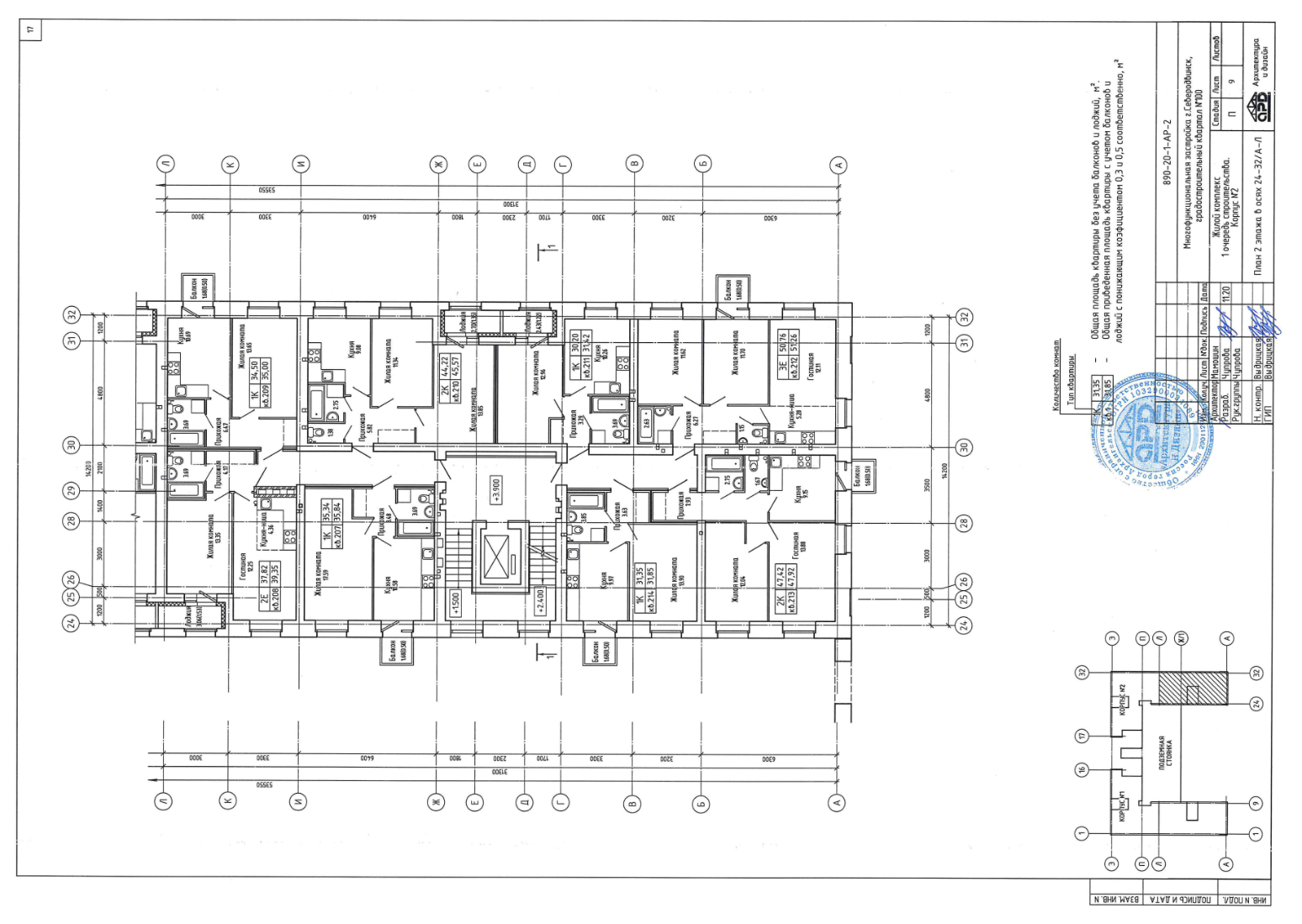 Застройщик ООО СЗ «Аквилон Северодвинск»         ___________________ Н.А.Марусова      Участник долевого строительства		                ___________________/ ____________ ЗАСТРОЙЩИК:					Общество с ограниченной ответственностью              Специализированный застройщик			«Аквилон Северодвинск»ИНН 2901297953, КПП 290201001			ОГРН 1192901006924Юридический адрес: 164515, Архангельская обл., г. Северодвинск, ул. Ломоносова, д. 85, к. 1, офис 2Тел. +7 (8182) 65-63-65e-mail: akvilon@group-akvilon.ru по доверенности:_________________________/Н.А.Марусова/УЧАСТНИК ДОЛЕВОГО СТРОИТЕЛЬСТВА:_____________________________________________________________/ _____________